Third Sunday of Easter	 - Mission SundayBethlehem/Zion Lutheran Parish                        April 15, 2018                               Rev. James NortonLudington & Fall Creek, Wisconsin      Linda Wiese & Jordan Mewhorter, Organists     715-514-5478● ● ● ● ● ● ● ● ● ● ● ● ● ● ● ● ● ● ● ● ● ● ● ● ● ● ● ● ● ● ● ● ● ● ● ● ● ● ● ● Service LSB page 260         Hymns:  832, 826, 835Today’s Bible Readings:  First Reading: Acts 3:11-21                                           Epistle:  1 John 3:1-7          Holy Gospel:  Luke 24:36-49Message: “The Message of the Mission Remains the Same”    Text: Acts 3:19Guest Preacher:  Pastor Dwayne Lueck; District PresidentZion choir sings: “Heaven Came Down” CH #510Our thanks to Pastor Lueck for speaking to us today on “The Mission”.  Thanks also to Halle Luedtke for speaking to us about what she will be doing this summer.Please remember in your prayers: The family of Dick Baker, who received Christian burial yesterday, Jeff Buchholz (Margie’s son), Janet Weltzin, Selma Lane, Don Lane, Ron Wiese, Melvin Dehnke, Bev Curler, Deloris Honadel, Phyllis Mellen, Marlene Tessmer, Diane Goss, Isaac Siegel, Betty Woodford, Olivia & Aidan Schmidt, &  God’s blessings on Pastor’s daughter & her husband, Melissa & Michael Sounhein, on the birth of their son, Michael John Sounhein.  Shut-ins and members living in Care Facilities. Our Seminary “Adopted” Student, Kevin Dykstra, & Halle Luedtke for her coming missions in North Dakota.  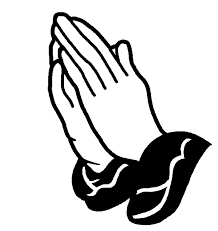 OUR NURSING HOME RESIDENTS                                          HOMEBOUNDAugusta---Diane Goss--Zion                                 	Brian Markham--Beth                    Geneva Smith--Beth.                            	Carol Huff--Zion                 Eileen Hagedorn--Zion                          	Julia Phillips--Beth                 Selma Lane--Zion                                   	Amy Bergman--Zion                  Naomi Sudbrink--Beth.                          	Ellie Grunewald-Beth.                                                                           	             Don Berlin--Beth.Grace-Woodlands, Eau Claire---Florence Korn-Beth.      Neillsville-Dorothy Solberg-Beth.Stanley---Robert Reppe-Zion             Happy birthday this week to: Jane Anderson, Skyler Furler, and David Kiesow.Happy anniversary to Irene & Harold Schiefelbein, and Elton & Susan Stephan.Halle Luedtke will be doing mission work in North Dakota for 11 weeks this summer beginning May 28, thru the US ministry of Campus Crusade for Christ.  She needs help to pay her costs ($3300).  The freewill offering from the dinner today will go to Halle’s fundraising efforts.  God  bless her work there.  The Council has also voted to give Halle $500 from our Church, to help her.This Week’s Schedule:Sunday April 15th		          9:00am	      Worship Service @ Zion Mission Sunday		          9:00am	      Bethlehem Sunday School				        10:15am	      Zion Sunday School				        10:30am	      Bethlehem Worship Service & Potluck Dinner Tuesday          			         	                   Pastor’s Spring Conference@ Camp LutherWednesday			          5:00pm	      ConfirmationThursday			          9:30am           Bible Study @ Fall Creek CommonsSaturday			          8:00am	       Bethlehem Cleanup Day, Your Help is Needed  				          9:00am           Ladies Aid Thrift, Bake & Lunch Sale
Sunday April 22nd		          9:00am	      Worship Service @ Zion[Communion]			          9:00am	      Bethlehem Sunday School				        10:15am	      Zion Sunday School				        10:30am	      Bethlehem Worship Service &          				                                Informational meeting regarding the Parsonage Be sure to sign the Red Record of Fellowship Folder on the aisle side of your pew today.Good news from the Nortons-our daughter Melissa and husband Michael---They are the proud parents of a little baby boy—Michael John Sounhein, born about 3a.m. on April 11.  Both doing fine.  Thank the Lord.Saturday, April 21st, Bethlehem members, please make every effort to spend an hour or more helping with our Spring yard cleanup.  YOUR HELP IS NEEDED AND APPRECIATED.  Time:  8:00am-? Bring rakes, shovels, maybe a wheelbarrow.Also Saturday 21st is the Bethlehem Ladies Aid Thrift, Bake, and Lunch sale.  Come & search out bargains and wonderful treats and eats!Zion is happy to welcome Jordan Mewhorter as our organist.  God's blessings on your service.  

Lunch this week, at Zion, is hosted by the Mission Board.  All are encouraged to join us for good food and fellowship.  Next week lunch is hosted by the Ladies Aid.  A portion of the offerings for each of the lunches this month, will be going to support Halle Luedtke, for her mission work, this summer.   

Anyone interested in being on the Prayer Chain at Zion?  Please contact Betty Woodford (715-877-3225), to be added to the list.  This is simple way to serve your congregation, by lifting your fellow members up in prayer.  
Please have anything that you want included in the May Newsletter to your church Secretary by Sunday, April 22.  Thank you.	As it was for Peter, so it is for us, is the message of today’s Sunday School lesson (Acts 12).  The Word of God is never proclaimed in vain.  Though we suffer because of the sin of others, God’s will is done.  Talk with your children about modern-day persecution of the Church of God and how, even in the midst of persecution, God sustains and increases His Church.  How does God’s Word break through the chains of our sin and the suffering it causes? (Stories of present day persecution are on the church bulletin board and narthex table, see Voice of the Martyrs).St Paul’s Lutheran Church in Fall Creek invites all Senior Citizens to its annual Senior Citizens Dinner Wednesday, April 18, @ 12 noon. Call Arlene Grosskopf 715 877-3158, Vivian Tumm      715 877-2052, or Linda Holte 715 877-2485.Our Worship Response:					Bethlehem	           Zion  Attendance:                                                   86                            46    Offerings      		 		$1438.00                    $914.50        Weekly Budget	                          $1185.24                  $1138.00Upcoming dates to remember:April 21 – Bethlehem Ladies Aid Thrift, Bake, and Lunch SalesApril 21 – Bethlehem Spring CleanupApril 22 -  Informational Meeting regarding the Parsonage @ Bethlehem following worship serviceApril 29 – Dinner for Confirmands, Miranda Dekan & Shane Pilgrim @ BethlehemMay 6 – Confirmation @ BethlehemMay 20 – Last day of Sunday School @ BethlehemOur Mission:Bethlehem Lutheran Church reaching out to our community and to the world with the gospel of Jesus Christ. Zion Lutheran Church seeks to preach and teach God’s word to all people of all ages and show God’s love through our witness, fellowship and service!BETHLEHEM-ZION LUTHERAN PARISHPastor – Rev. James Norton, (715)514-5478 or cell 1(217)725-2487Bethlehem, Parish Office (715)877-3249 E19675 St. Rd. 27, Fall Creek, WI  54742Zion (715)877-3128, 1286 S 150th Ave, Fall Creek, WI 54742www.zion-bethlehem.orgFacebook:  Zion-Bethlehem Lutheran Churche-mail – countryc@centurylink.net (Printed on a preprinted bulletin cover)